RVK  - Hlásky a, e, i, o, u, m, l, v na začiatku slovPomenujte obrázky. Povedzte, akú hlásku počujeme na začiatku slova. Písmená zapíšte do okienka a obrázky vyfarbite.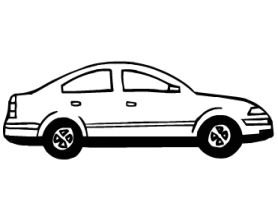 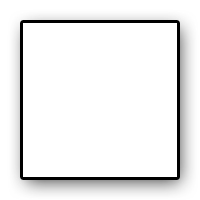 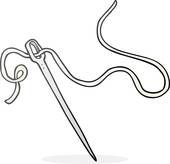 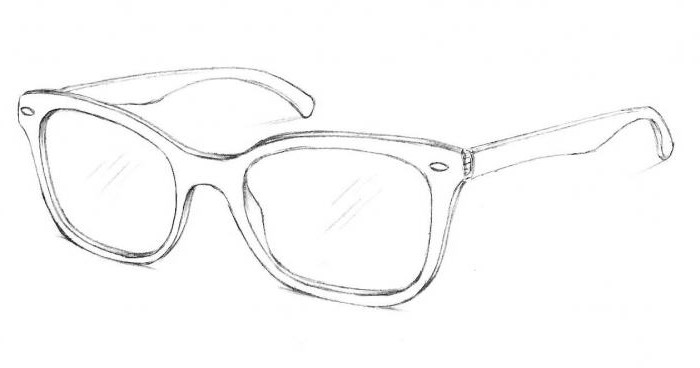 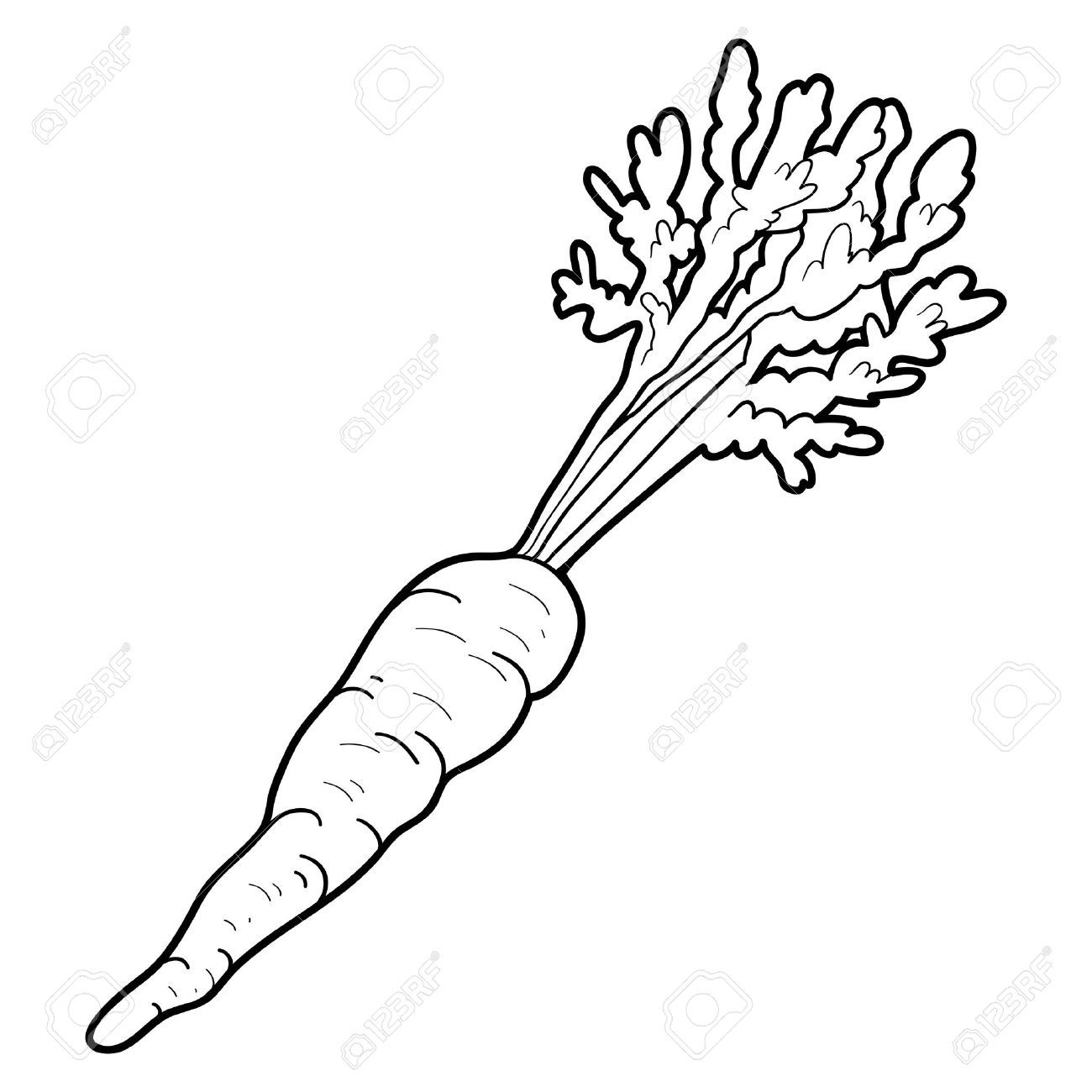 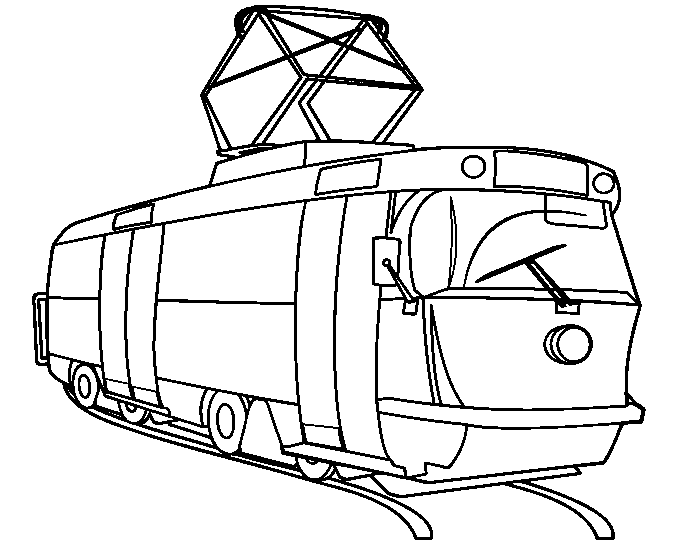 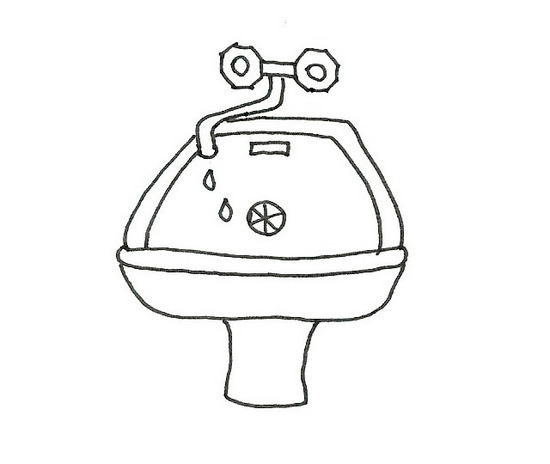 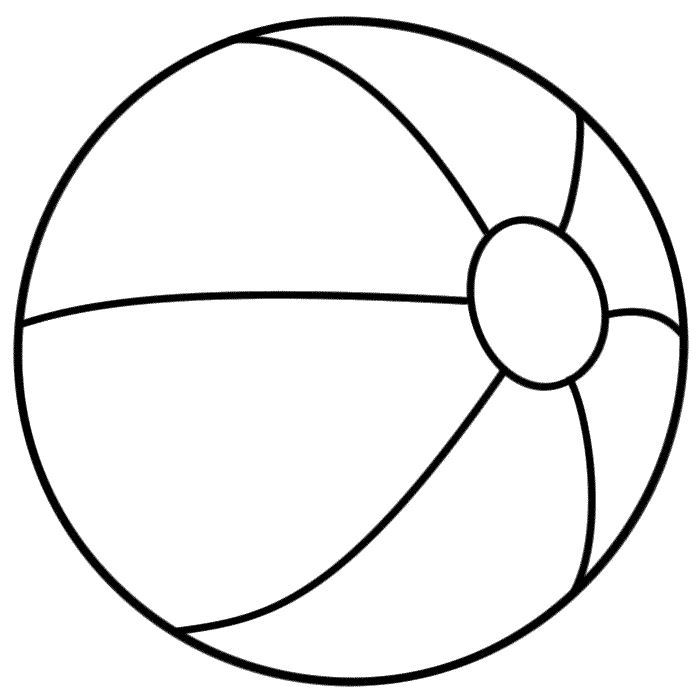 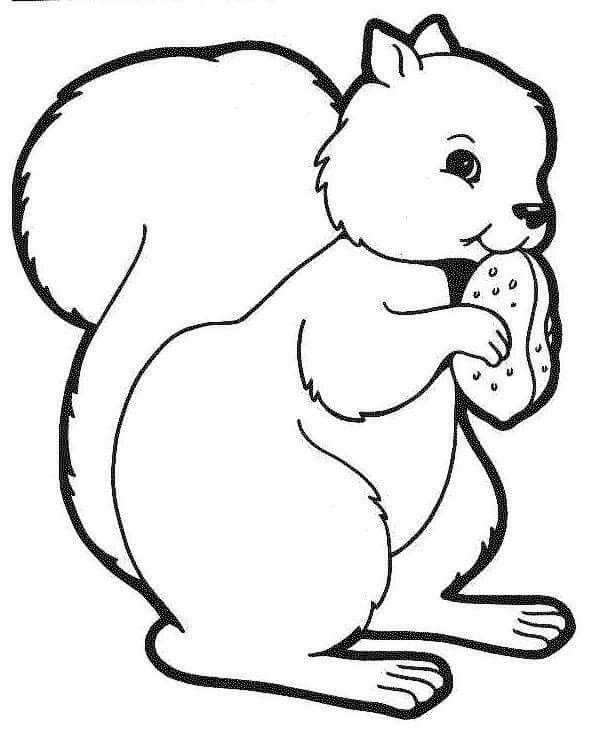 